DateEventMay 3rd (Wednesday)Collection OpensMay 9th (Tuesday)Webinar TrainingMay 15th (Monday)Webinar TrainingJune 2nd (Friday)Suggested Date for having No Reportable Incidents tab updated June 9th (Friday)Suggested Date for having at least 1 file uploadedJune 16th (Friday)Suggested Date for having all files uploadedJune 23rd (Friday)Suggested Date for having all files error freeJune 30th ( Friday)Suggested Date to have SDA finalizedJuly 12th (Wednesday)Deadline for SDA to be finalizedSchool Discipline and Attendance CalendarSchool Discipline and Attendance CalendarSchool Discipline and Attendance CalendarSchool Discipline and Attendance CalendarSchool Discipline and Attendance CalendarSchool Discipline and Attendance CalendarSchool Discipline and Attendance CalendarSundayMondayTuesdayWednesdayThursdayFridaySaturdayMay 123  Collection     Opens456789   Webinar     Training     10-11 am101112131415 Webinar        Training        1-2 pm1617181920212223242526272829 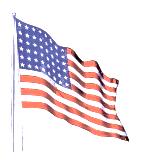 Memorial Day3031June 12    Suggested           Date to have          No Reportable       Incidents  tab         Updated3456789   Suggested          Date to have  1     File Uploaded10111213141516  Suggested          Date to have        All Files          Uploaded17181920212223  Suggested        Date to have        All Files Error        Free24252627282930  Suggested        Date to have          SDA finalizedJuly 1234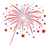 Independence Day56789101112 Submission Deadline131415